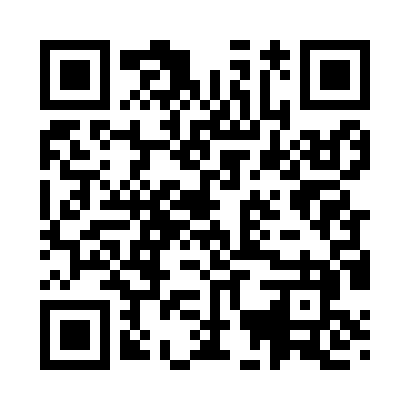 Prayer times for Saint Paul Park, Minnesota, USAMon 1 Jul 2024 - Wed 31 Jul 2024High Latitude Method: Angle Based RulePrayer Calculation Method: Islamic Society of North AmericaAsar Calculation Method: ShafiPrayer times provided by https://www.salahtimes.comDateDayFajrSunriseDhuhrAsrMaghribIsha1Mon3:365:301:165:249:0210:562Tue3:375:311:165:259:0110:553Wed3:385:311:165:259:0110:554Thu3:395:321:175:259:0110:545Fri3:405:331:175:259:0010:536Sat3:415:331:175:259:0010:537Sun3:425:341:175:259:0010:528Mon3:435:351:175:258:5910:519Tue3:445:361:175:258:5910:5010Wed3:455:361:175:258:5810:4911Thu3:475:371:185:248:5810:4812Fri3:485:381:185:248:5710:4713Sat3:495:391:185:248:5610:4514Sun3:515:401:185:248:5610:4415Mon3:525:411:185:248:5510:4316Tue3:545:421:185:248:5410:4217Wed3:555:431:185:248:5310:4018Thu3:575:441:185:248:5210:3919Fri3:585:451:185:238:5210:3820Sat4:005:461:185:238:5110:3621Sun4:015:471:185:238:5010:3522Mon4:035:481:185:238:4910:3323Tue4:055:491:195:228:4810:3124Wed4:065:501:195:228:4710:3025Thu4:085:511:195:228:4610:2826Fri4:105:521:195:218:4510:2727Sat4:115:531:195:218:4310:2528Sun4:135:541:185:208:4210:2329Mon4:155:551:185:208:4110:2130Tue4:165:561:185:208:4010:2031Wed4:185:571:185:198:3910:18